APPENDICES
Appendix A: Screenshot of Employee Questionnaire Social Media Screening 12 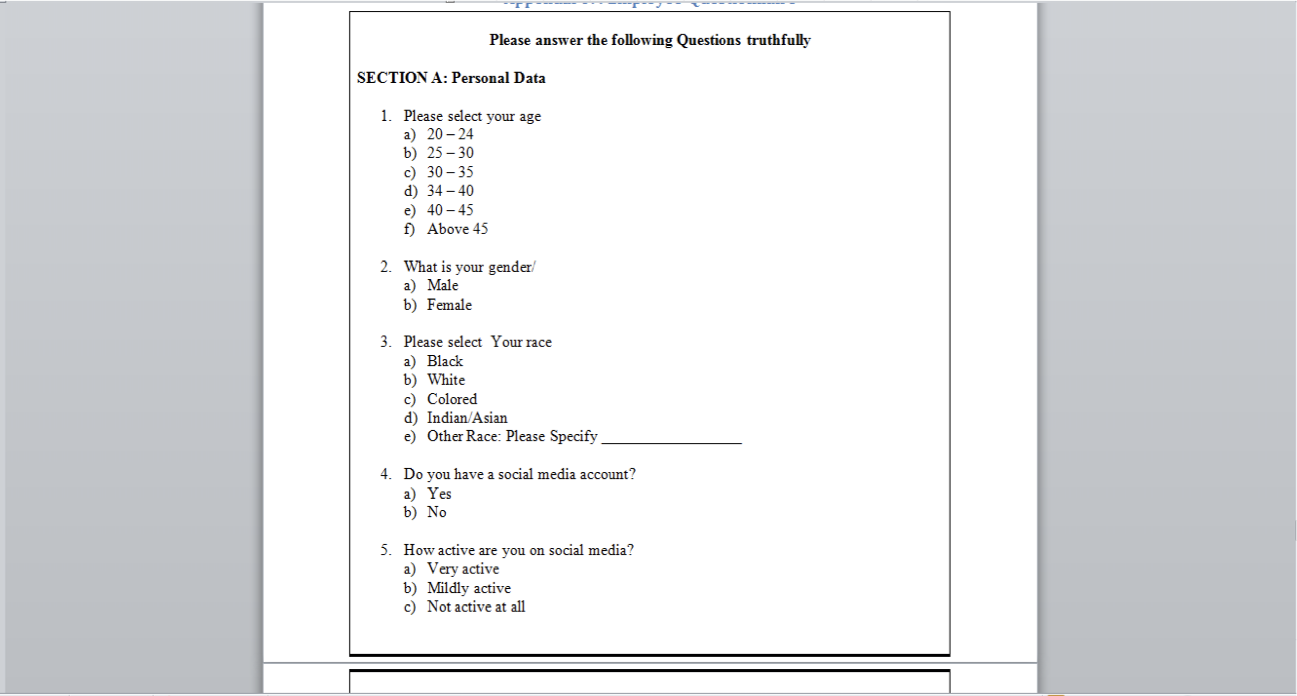 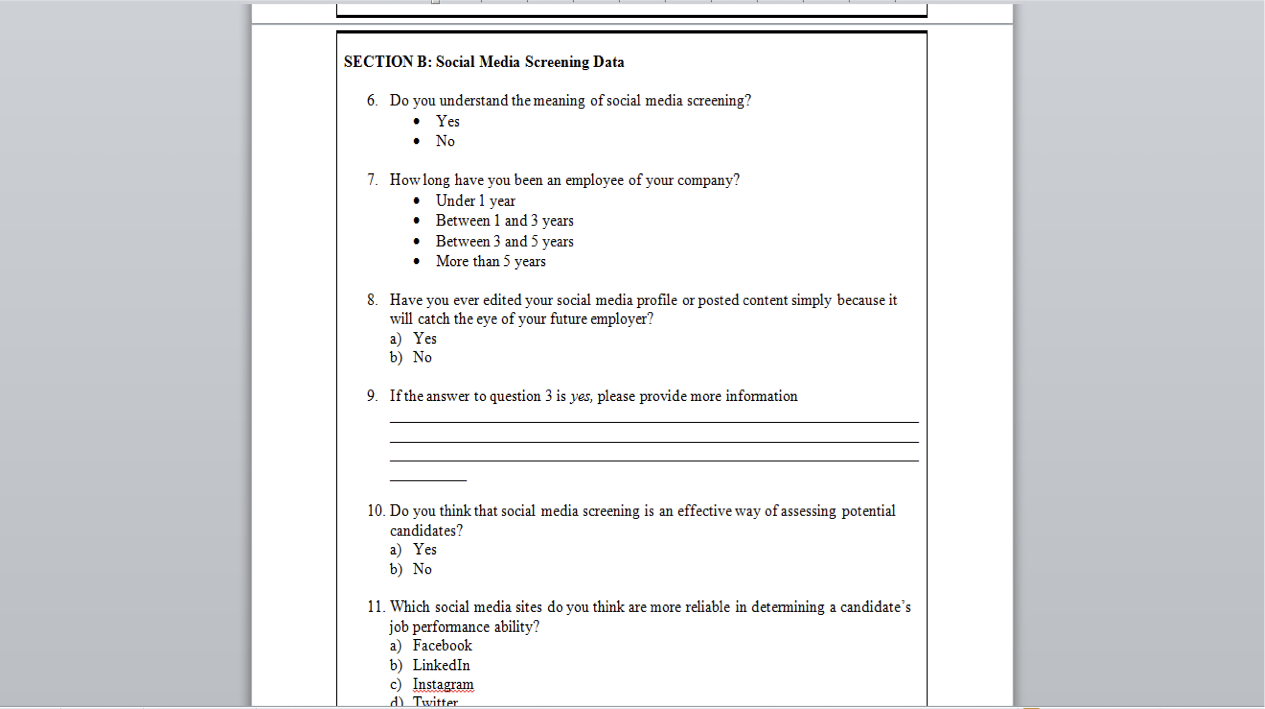 